22 октября 2014 года  Региональным отделением Общероссийской общественной организации «Ассоциация учителей литературы и русского языка» города Севастополя был организован и проведен городской конкурс чтецов  «Друзья мои, прекрасен наш союз», посвященный  основанию Царскосельского Лицея и  200-летию со дня рождения  М.Ю. Лермонтова.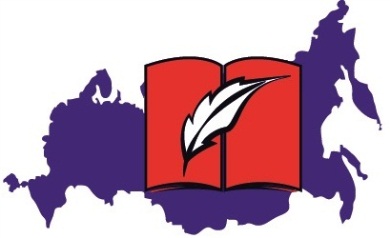 Конкурс проводился на базе гимназии № 1 им. А.С. Пушкина.В празднике поэзии участвовали лучшие чтецы 7-9 классов школ № 3, 4, 15, 22, 28, 31, 37, 58 и гимназии №1. Прозвучали произведения А. С. Пушкина и М. Ю. Лермонтова. Жюри было представлено членами  Союза писателей России – Н.Н. Ярко и Б. М. Бабушкиным, которые наградили именными книгами особенно понравившихся чтецов: Веденьеву Виолетту (школа № 22) и Шалавинского Михаила (школа № 28). Также специальными призами были награждены Мельник Александр (школа № 22), Лысенко Юлия (школа № 31) и Смирнова Елизавета (школа № 58) Мероприятие, по отзывам участников, было интересным и доставило удовольствие как детям, так и взрослым. (http://youtu.be/Xudb30qFQXM ) Спасибо за активное участие в конкурсе!Богуславская Татьяна Владимировна, председатель регионального отделения Общероссийской общественной организации «Ассоциация учителей литературы и русского языка» г. Севастополя Участники конкурса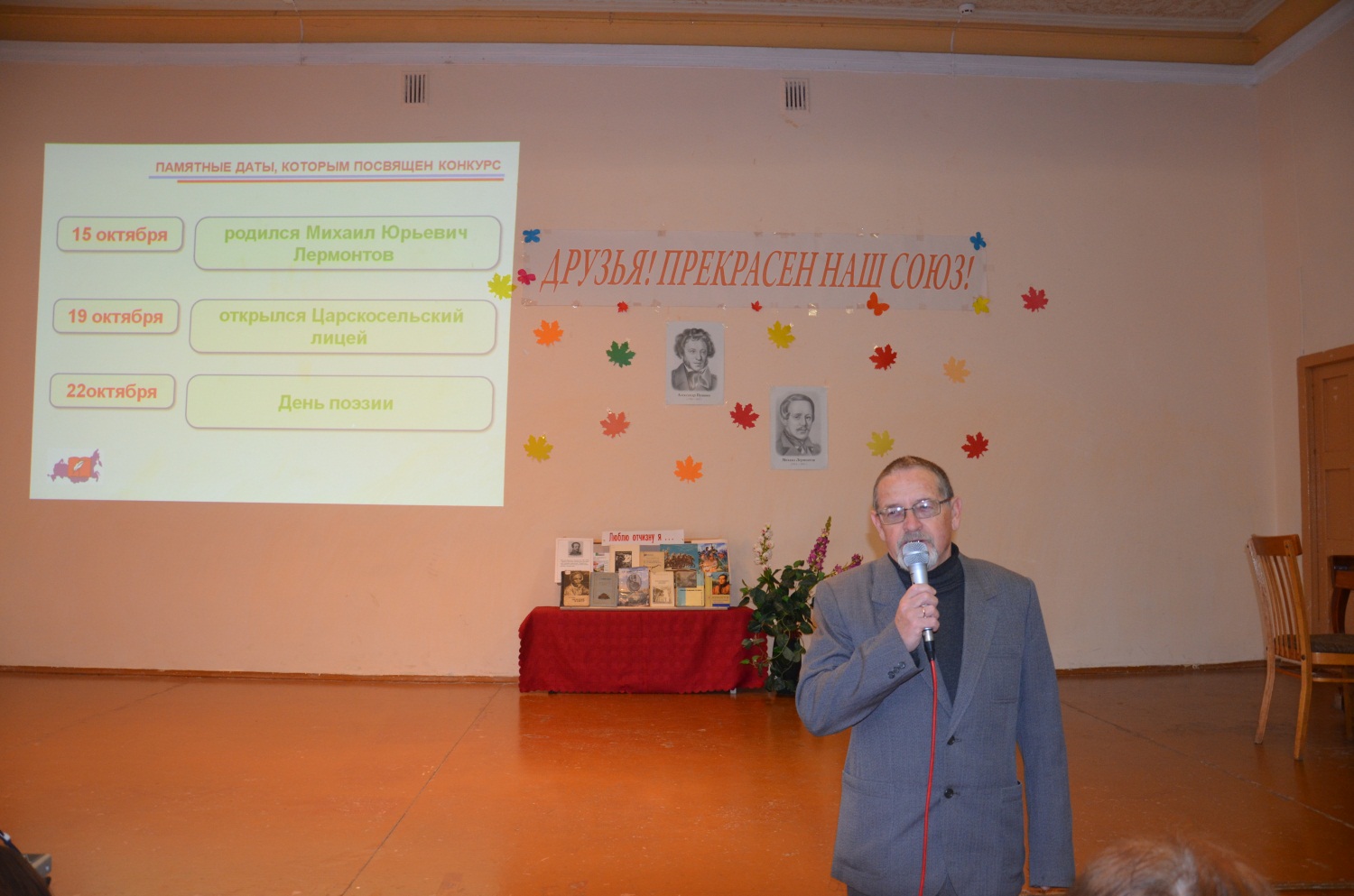 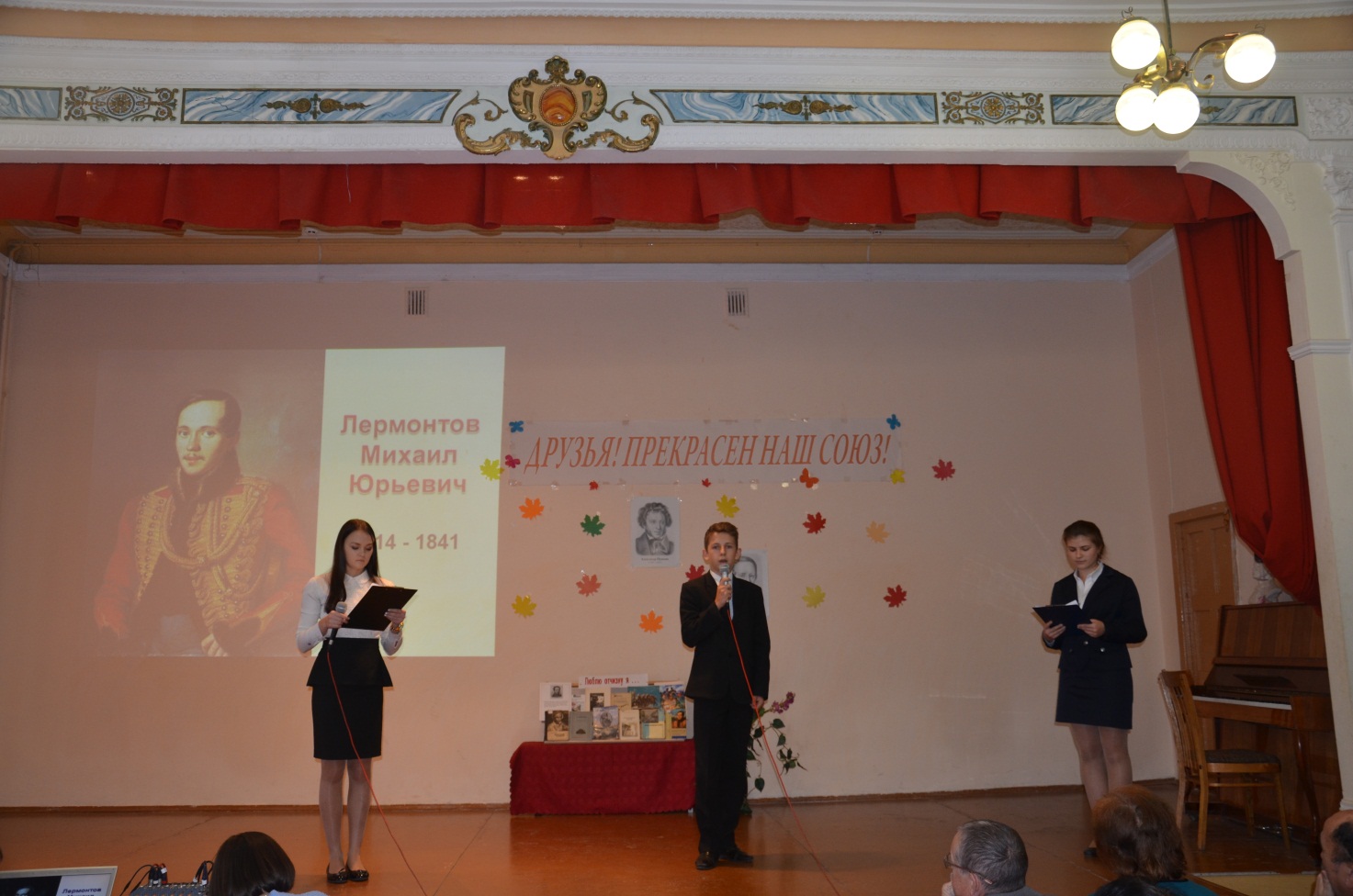 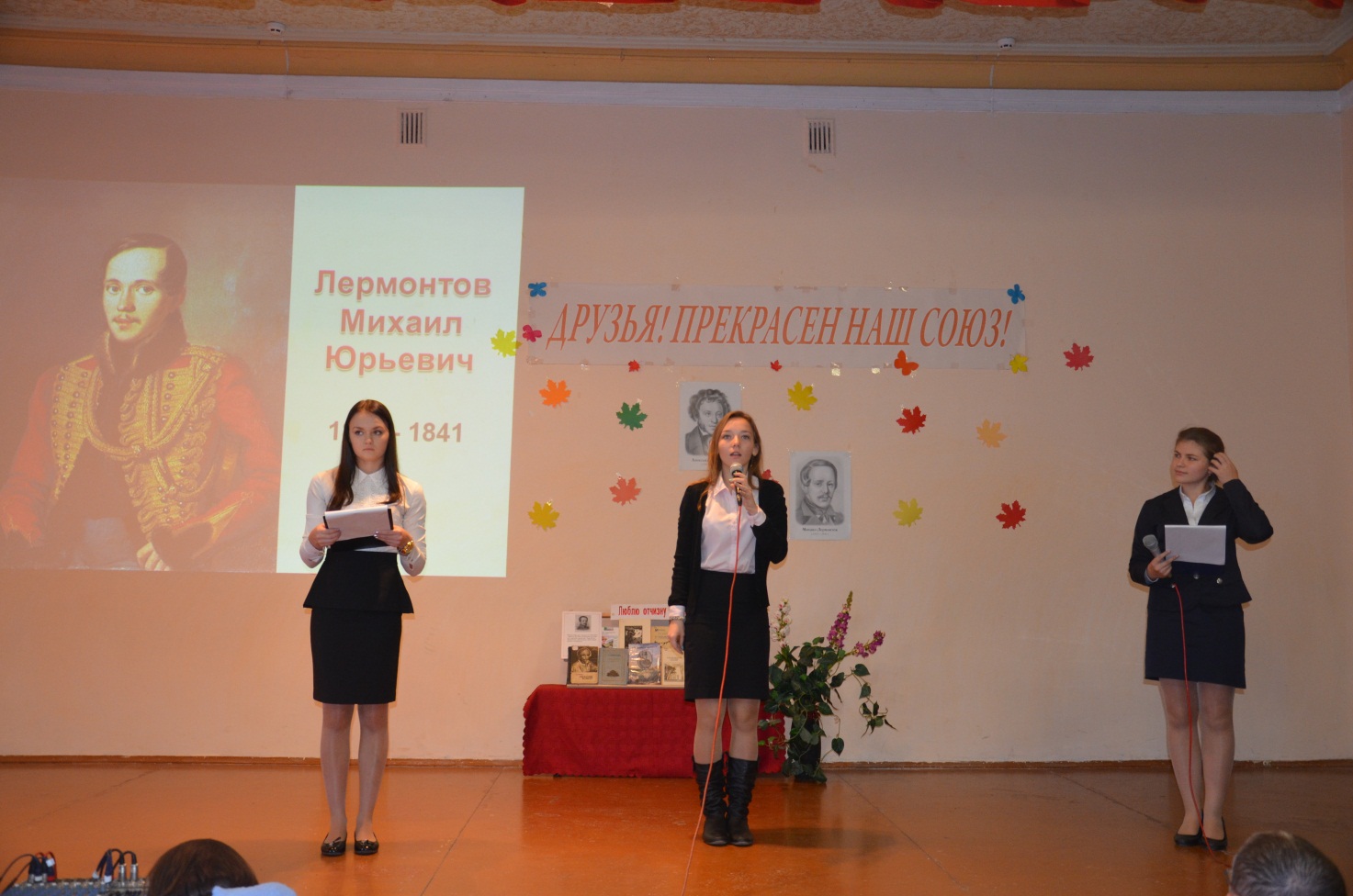 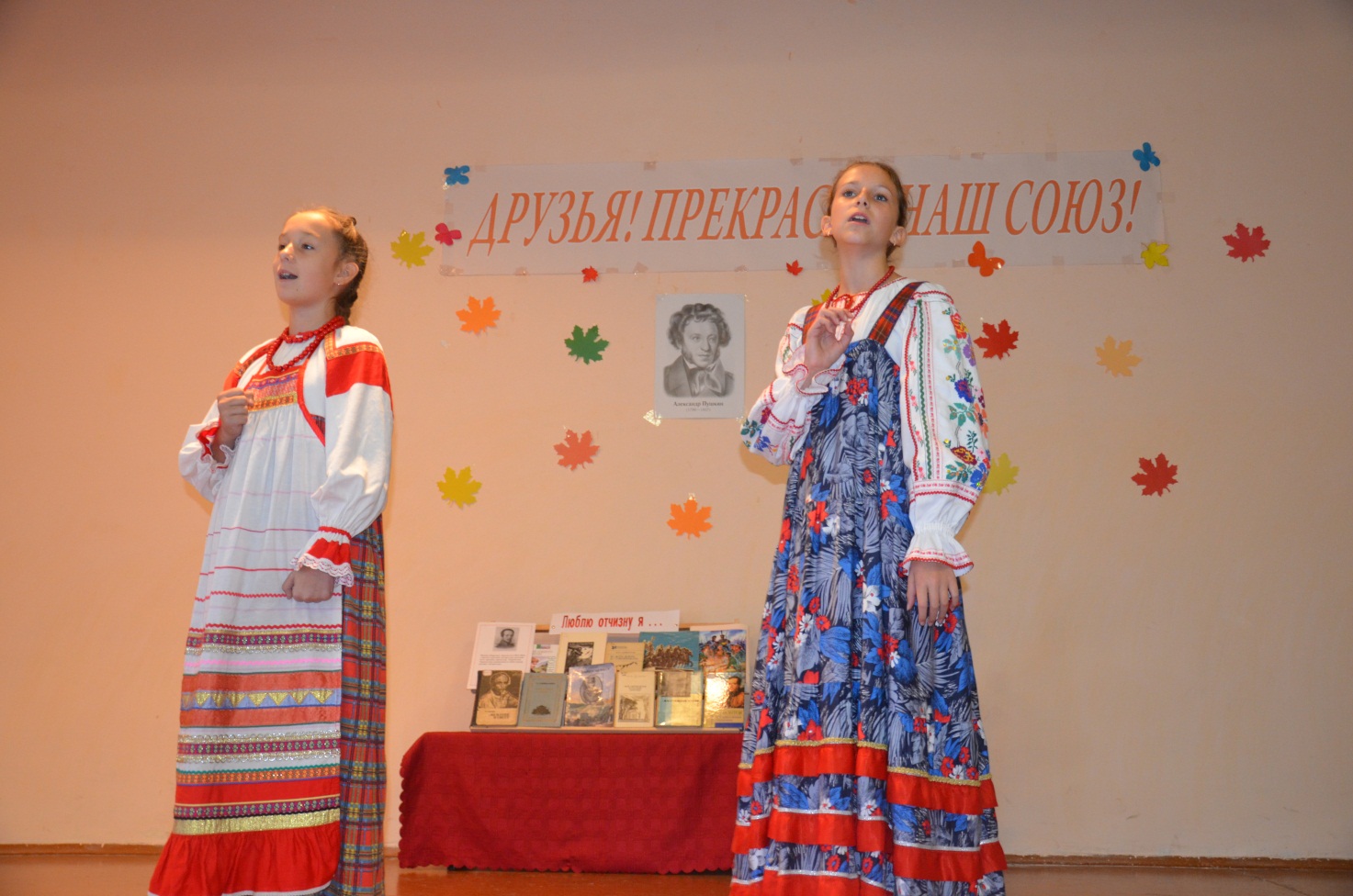 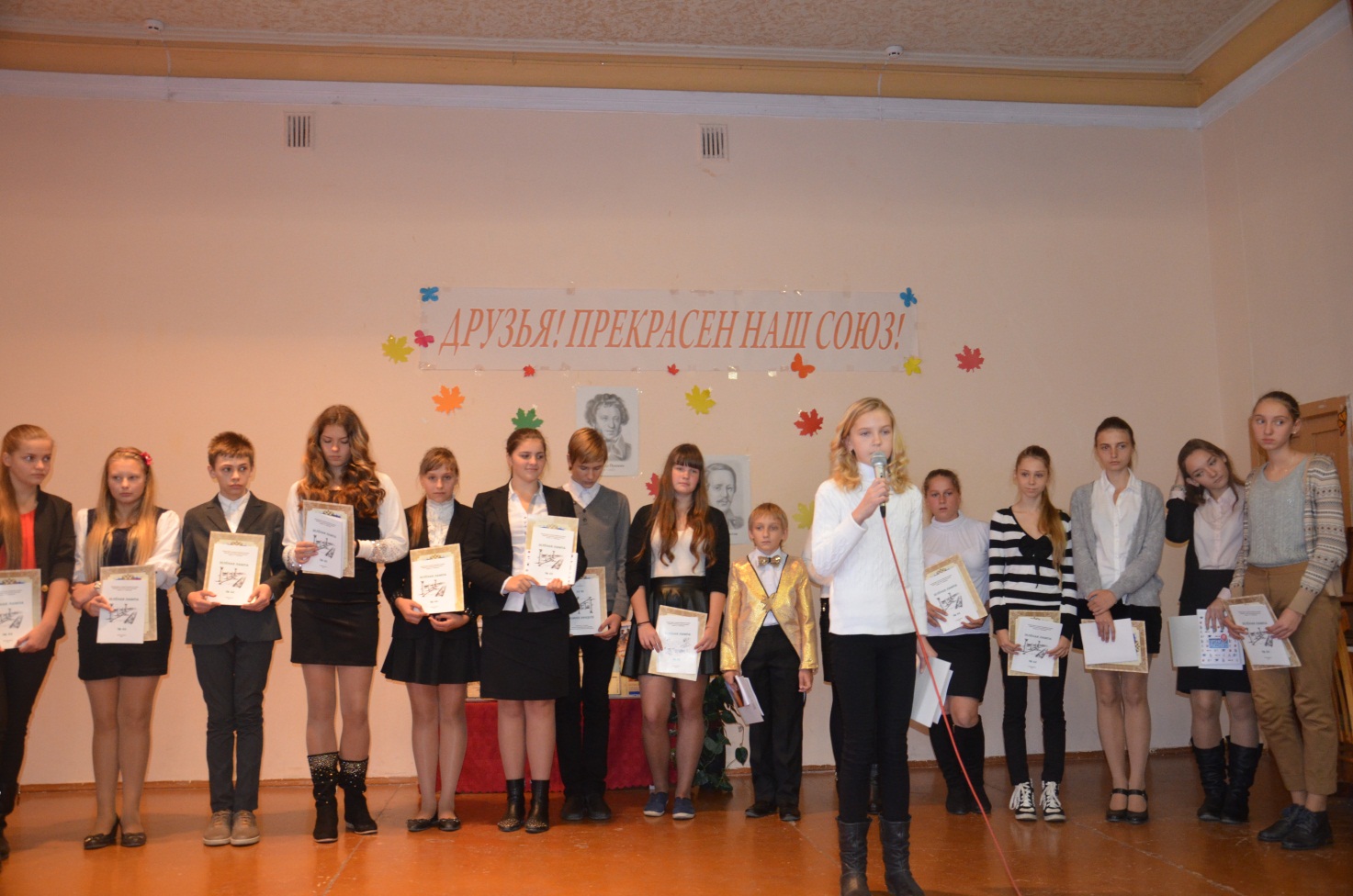 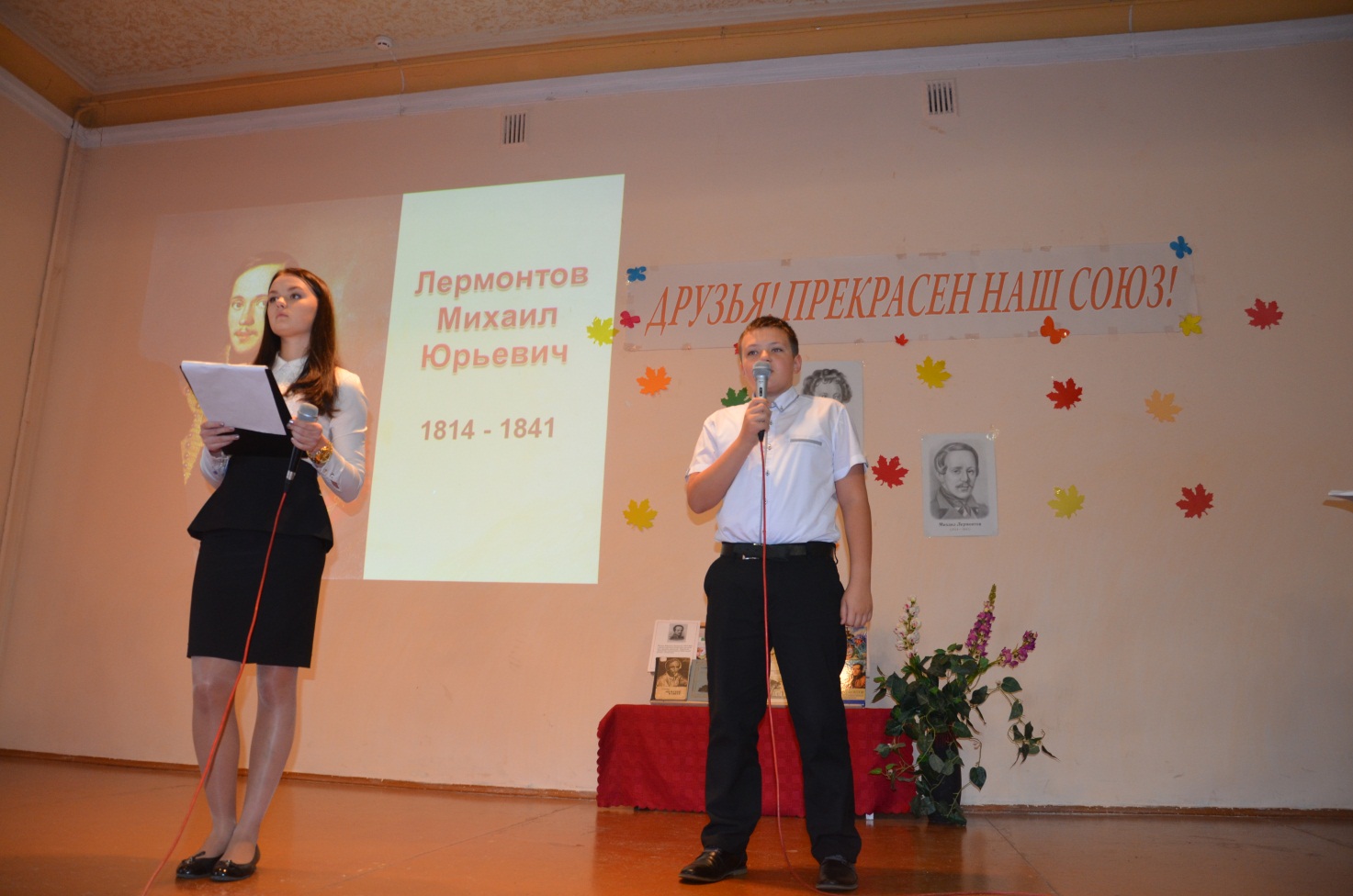 №п/пФ И ученикаФИО учителяшколаБугаев ВасилийРойко Оксана Валентиновнагимназия № 1Гнездилова МарияБогуславаская Татьяна Владимировнагимназия № 1Донских ЕкатеринаБабушкин Борис Майевичгимназия № 1Чубарова АлександраБабушкин Борис Майевичгимназия № 1Должников ИльяДоброва Елена Викторовнашкола № 3Глушакова АнастасияДоброва Елена Викторовнашкола № 3Микула ВероникаБогдан Анна Павловнашкола № 4Яскожук ДмитрийБогдан Анна Павловнашкола № 4Филимонова МарияПастухова Оксана  Леонидовнашкола № 15Адрианова ЕкатеринаПастухова Оксана  Леонидовнашкола № 15Веденьева ВиолеттаСамарина Оксана Александровнашкола № 22Мельник АлександрЗахарова Елена Григорьевнашкола № 22Шалавинский МихаилАбраменко Оксана Витальевнашкола № 28Лысенко ЮлияКокурина Юлия Алексеевнашкола № 31Лагутенко ЕлизаветаСнегирева Оксана Викторовнашкола № 37Ивашина ТатьянаСнегирева Оксана Викторовнашкола № 37Багриенко ВалерийКудряшова Тамара Николаевнашкола № 58Савенко ДмитрийКудряшова Тамара Николаевнашкола № 58Смирнова Елизавета Кудряшова Тамара Николаевнашкола № 58Гуняга НадеждаПшеничникова Ольга Вячеславовнашкола № 58